На 2020 год доходы запланированы в сумме 167,4 млн. рублей, что на 4,1 % меньше, чем в текущем году. Из них налоговые и неналоговые доходы запланированы в размере 28,2 млн. рублей, что составляет 16,9 % от общей суммы. В 2021 году доходная часть бюджета составит 195,5 млн. рублей, в 2022 году – 204,1 млн. рублей с учетом роста обслуживаемой территории и населения. Финансовая помощь из областного и федерального бюджетов в 2020 году составит 139,2 млн. рублей, в том числе дотации 73,8 млн. рублей. Из них 42,9 млн. рублей предоставлены из бюджета Саратовской области и это на 1,3 млн. рублей больше, чем в 2019 году; 30,9 млн. рублей предоставлены из федерального бюджета и это на 2,3 млн. рублей меньше, чем в текущем году. В 2021 году сумма межбюджетных трансфертов составит 96,6 млн. рублей, в 2022 году – 107,6 млн. рублей. Значительное уменьшение суммы межбюджетных трансфертов вызвано прекращением с 2021 года предоставления финансовой поддержки из федерального бюджета в связи со снятием статуса ЗАТО. 2020 год является переходным периодом, в течение которого нам необходимо адаптироваться к новым условиям.Целевые средства на исполнение переданных полномочий на 2020 год выделены в сумме 52,9 млн. рублей, что на 4,5 млн. рублей меньше, чем в текущем году. Целевые средства на исполнение переданных полномочий на 2021 год выделены в сумме 55,7 млн. рублей, на 2022 год – 58,6 млн. рублей, то есть с ростом на 5,3 и 5,2 процентов соответственно.Налог на доходы физических лиц в 2020 и 2022 годах запланирован с увеличением на 9 процентов за счет прогнозируемого роста средней заработной платы. Значительный рост в 2021 году (на 70,0 млн. рублей или в 4 раза) обусловлен увеличением налоговой базы в связи с планируемым присоединением Шиханы-2 и Шиханы-4.Рост налога на имущество физических лиц на 32 % обусловлен переходом с 2018 года на уплату данного налога от кадастровой стоимости, при котором отсутствует ставка 0,1 %. При этом рост налога на одного плательщика данной категории прогнозируется не более 200 рублей в год.Для обеспечения дорожной деятельности за дорожным фондом закреплены:- доходы от уплаты акцизов;- арендные платежи за землю и муниципальное имущество;- доходы от штрафных санкций.Размер дорожного фонда при этом составит в 2020 году 2,9 млн. рублей, в 2021 году 3,0 млн. рублей и в 2022 году 3,0 млн. рублей. Общий объем и структура расходов бюджета городского округа ШиханыРасходы бюджета на следующие три года запланированы на уровне доходной части бюджета и составляют соответственно в 2020 году -167,4 млн. рублей, в 2021году -195,5 млн. рублей и в 2022 году -204,1 млн. рублей.Расходы на исполнение переданных полномочий запланированы в соответствии со средствами, выделенными на эти цели из вышестоящих бюджетов.Наибольшую долю в бюджете составляют расходы на образование – от 47 до 53,8 процентов. За счет этих средств осуществляется функционирование таких жизненно-важных для нашего города учреждений как детский сад и школа, а также учреждений дополнительного образования детей. На функционирование дворца культуры в проекте бюджета предусмотрено 15,7 млн. рублей. На развитие в городе физической культуры и спорта запланировано ежегодно почти полмиллиона рублей. На эти средства проводятся местные соревнования и организуются поездки на областные соревнования, еженедельно проходят поездки в бассейн и на каток города Вольска, заливаются и чистятся местный каток и хоккейная коробка.Расходы на жилищно-коммунальное хозяйство в проекте бюджета составляют от 15,1 до 16,4 млн. рублей в год. Помимо проведения текущих работ по благоустройству города будет продолжена замена уличных светильников на энергоэффективные. Значительные суммы предусмотрены на благоустройство пешеходных дорог, тротуаров, аллей, проездов и общественных территорий центральной части города.Расходы на оплату труда предусмотрены:при условии сохранения в 2020 году повышенной с 1 октября 2019 года средней заработной платы по отдельным категориям работников бюджетной сферы, установленных Указами Президента Российской Федерации от 7 мая 2012 года № 597.а) по педагогическим работникам образовательных учреждений общего образования, работникам учреждений культуры, социальным работникам – до 28 100 рублей в месяц;б) по педагогическим работникам дошкольных образовательных учреждений – до 25 800 рублей в месяц;в) по педагогическим работникам организаций дополнительного образования детей – до 28 600 рублей в месяц;по остальным категориям работников бюджетной сферы и органов управления (за исключением категорий работников, установленных Указами)а) с учетом дополнительного повышения оплаты труда с 1 октября 2019 года на 5,0%;Также предусмотрено увеличение с 1 января 2020 года минимального размера оплаты труда (МРОТ) -12 130 рублей.По остальным категориям работников предусмотрена индексация заработной платы:с 1 октября 2020 года – на 3,6 %;с 1 октября 2021 года – на 3,7 %;с 1 октября 2022года – на 3,7 %.Расходы по оплате договоров на приобретение коммунальных услуг определяются в пределах роста тарифов в 2020 году – в среднем 4,7% к уровню 2019 года, в 2021 году – в среднем на 3,6 % (к 2020 году) и в 2022 году – в среднем на 3,6 % (к 2021 году).По остальным расходам индексация производится на прогнозный уровень инфляции на 2020 год в размере 3,6 %, на 2021 год – 3,7% и на 2022 год – 3,7 %5. Сведения о социально-значимых проектах, предусмотренных к финансированию за счет средств  бюджета  городского округа ШиханыНа территории муниципального образования города Шиханы в настоящее время реализуется несколько социально-значимых проектов:Благоустройство пешеходных дорог, тротуаров, аллей, проездов, дворовых территорийОсвоение средств                                                                                                                                                                 млн.руб.Благоустройство общественных территорий центральной части городаОсвоение средств                                                                                                                                                                 млн.руб.Замена светильников уличного освещенияОсвоение средств                                                                                                                                                                 млн.руб.Проведение текущего и капитального ремонта муниципального имуществаОсвоение средств                                                                                                                                                                 млн.руб.6. Сведения об объемах муниципального долга городского округа Шиханымлн.руб.	Оплата за пользование данными средствами составляет 7,0 тыс. рублей в год. Срок возврата бюджетного кредита - 2025 год (в соответствии с соглашением с министерством финансов Саратовской области).7. Контактная информация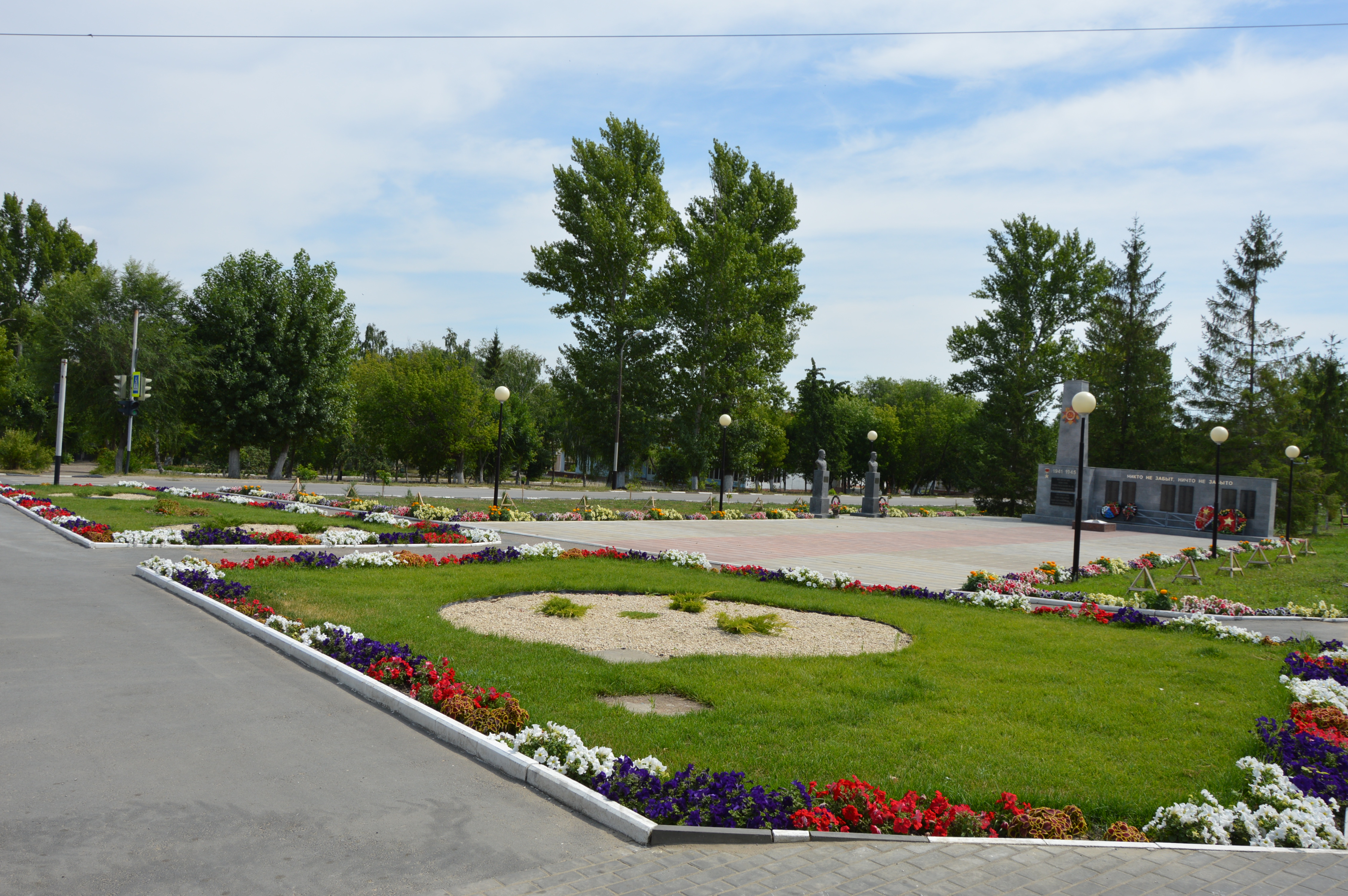 Бюджет для граждан на 2020 год и на плановый период 2021 и 2022 годов муниципального образования города Шиханы Саратовской областиСодержаниеОсновные показатели прогноза социально-экономического развития городского округа Шиханы                                                                                                                                                                                                 тыс.руб.Бюджет для граждан на 2020 год и на плановый период 2021 и 2022 годов муниципального образования города Шиханы Саратовской областиСодержаниеОсновные показатели прогноза социально-экономического развития городского округа Шиханы                                                                                                                                                                                                 тыс.руб.Бюджет для граждан на 2020 год и на плановый период 2021 и 2022 годов муниципального образования города Шиханы Саратовской областиСодержаниеОсновные показатели прогноза социально-экономического развития городского округа Шиханы                                                                                                                                                                                                 тыс.руб.Бюджет для граждан на 2020 год и на плановый период 2021 и 2022 годов муниципального образования города Шиханы Саратовской областиСодержаниеОсновные показатели прогноза социально-экономического развития городского округа Шиханы                                                                                                                                                                                                 тыс.руб.Бюджет для граждан на 2020 год и на плановый период 2021 и 2022 годов муниципального образования города Шиханы Саратовской областиСодержаниеОсновные показатели прогноза социально-экономического развития городского округа Шиханы                                                                                                                                                                                                 тыс.руб.Бюджет для граждан на 2020 год и на плановый период 2021 и 2022 годов муниципального образования города Шиханы Саратовской областиСодержаниеОсновные показатели прогноза социально-экономического развития городского округа Шиханы                                                                                                                                                                                                 тыс.руб.Бюджет для граждан на 2020 год и на плановый период 2021 и 2022 годов муниципального образования города Шиханы Саратовской областиСодержаниеОсновные показатели прогноза социально-экономического развития городского округа Шиханы                                                                                                                                                                                                 тыс.руб.Бюджет для граждан на 2020 год и на плановый период 2021 и 2022 годов муниципального образования города Шиханы Саратовской областиСодержаниеОсновные показатели прогноза социально-экономического развития городского округа Шиханы                                                                                                                                                                                                 тыс.руб.Бюджет для граждан на 2020 год и на плановый период 2021 и 2022 годов муниципального образования города Шиханы Саратовской областиСодержаниеОсновные показатели прогноза социально-экономического развития городского округа Шиханы                                                                                                                                                                                                 тыс.руб.Бюджет для граждан на 2020 год  и плановый период 2021-2022 годов бюджета городского округа ШиханыБюджет для граждан на 2020 год  и плановый период 2021-2022 годов бюджета городского округа ШиханыБюджет для граждан на 2020 год  и плановый период 2021-2022 годов бюджета городского округа ШиханыБюджет для граждан на 2020 год  и плановый период 2021-2022 годов бюджета городского округа ШиханыБюджет для граждан на 2020 год  и плановый период 2021-2022 годов бюджета городского округа ШиханыБюджет для граждан на 2020 год  и плановый период 2021-2022 годов бюджета городского округа ШиханыБюджет для граждан на 2020 год  и плановый период 2021-2022 годов бюджета городского округа ШиханыБюджет для граждан на 2020 год  и плановый период 2021-2022 годов бюджета городского округа ШиханыБюджет для граждан на 2020 год  и плановый период 2021-2022 годов бюджета городского округа ШиханыБюджет для граждан на 2020 год  и плановый период 2021-2022 годов бюджета городского округа ШиханыБюджет для граждан на 2020 год  и плановый период 2021-2022 годов бюджета городского округа ШиханыБюджет для граждан на 2020 год  и плановый период 2021-2022 годов бюджета городского округа ШиханыБюджет для граждан на 2020 год  и плановый период 2021-2022 годов бюджета городского округа ШиханыБюджет для граждан на 2020 год  и плановый период 2021-2022 годов бюджета городского округа ШиханыБюджет для граждан на 2020 год  и плановый период 2021-2022 годов бюджета городского округа ШиханыБюджет для граждан на 2020 год  и плановый период 2021-2022 годов бюджета городского округа ШиханыБюджет для граждан на 2020 год  и плановый период 2021-2022 годов бюджета городского округа ШиханыБюджет для граждан на 2020 год  и плановый период 2021-2022 годов бюджета городского округа ШиханыБюджет для граждан на 2020 год  и плановый период 2021-2022 годов бюджета городского округа Шиханы№ ппНаименование показателяЕд.изм.Факт за предшествующий 2018 годФакт за предшествующий 2018 годПлан в текущем 2019 годуПлан в текущем 2019 годуПлан в текущем 2019 годуПлан в текущем 2019 годуПрогноз на очередной 2020 годПрогноз на очередной 2020 годПрогноз на очередной 2020 годПрогноз на плановый период 2021 годПрогноз на плановый период 2021 годПрогноз на плановый период 2021 годПрогноз на плановый период 2022 годПрогноз на плановый период 2022 годПрогноз на плановый период 2022 годПрогноз на плановый период 2022 годПрогноз на плановый период 2022 год1Общий объем и структура доходов и расходов бюджета ЗАТО ШиханыДоходы всегомлн.руб./ % от общего объема181,8100,0%174,6174,6100,0%100,0%167,4100,0%100,0%195,5100,0%100,0%204,1204,1204,1100,0%100,0%Налоговые и неналоговые доходы30,216,6%26,726,715,3%15,3%28,216,9%16,9%98,950,6%50,6%96,596,596,547,3%47,3%Налоговые доходы -"-25,113,8%22,522,512,9%12,9%24,014,3%14,3%94,448,3%48,3%92,392,392,345,2%45,2%Налог на доходы физических лиц19,810,9%17,717,710,1%10,1%19,311,5%11,5%89,345,7%45,7%87,287,287,242,7%42,7%Акцизы по подакцизным товарам(продукции) производимыми на территории Российской Федерации0,70,4%0,80,80,5%0,5%0,90,5%0,5%10,5%0,5%1110,5%0,5%Единый налог на вмененный доход для отдельных видов деятельности10,5%1,21,20,7%0,7%10,6%0,6%1,10,6%0,6%1,11,11,10,5%0,5%Налог на имущество физических лиц1,20,7%1,21,20,7%0,7%1,10,7%0,7%1,30,7%0,7%1,31,31,30,6%0,6%Земельный налог1,70,9%0,80,80,5%0,5%10,6%0,6%10,5%0,5%1110,5%0,5%Государственная пошлина0,70,4%0,80,80,5%0,5%0,70,4%0,4%0,70,4%0,4%0,70,70,70,3%0,3%Неналоговые доходы5,12,8%4,214,212,4%2,4%4,222,5%2,5%4,532,3%2,3%4,164,164,162,0%2,0%Доходы от использования имущества, находящегося в государственной и муниципальной собственности3,21,8%2,42,41,4%1,4%21,2%1,2%21,0%1,0%2221,0%1,0%Плата за негативное воздействие на окружающую среду0,040,0%0,010,010,0%0,0%0,050,0%0,0%0,40,2%0,2%0,10,10,130,0%30,0%Доходы от оказания платных услуг (работ) и компенсации затрат государства1,10,6%1,41,40,8%0,8%21,2%1,2%21,0%1,0%2221,0%1,0%Доходы от продажи материальных и нематериальных активов0,030,0%0,20,20,1%0,1%0,130,1%0,1%0,10,1%0,1%0,030,030,030,0%0,0%Штрафы, санкции, возмещение ущерба.0,70,4%0,20,20,1%0,1%0,040,0%0,0%0,030,0%0,0%0,030,030,030,0%0,0%Невыясненные поступления00,0%000,0%0,0%00,0%0,0%00,0%0,0%0000,0%0,0%Межбюджетные трансферты -"-151,783,4%147,9147,984,7%84,7%139,283,1%83,1%96,649,4%49,4%107,6107,6107,652,7%52,7%Дотации 7641,8%77,477,444,3%44,3%73,844,1%44,1%32,316,5%16,5%39,439,439,419,3%19,3%Субсидии9,65,3%8,98,95,1%5,1%11,56,9%6,9%8,64,4%4,4%9,69,69,64,7%4,7%Субвенции58,732,3%57,457,432,9%32,9%52,931,6%31,6%55,728,5%28,5%58,658,658,628,7%28,7%Иные межбюджетные трансферты73,8%442,3%2,3%1,00,6%0,6%0,00,0%0,0%0,00,00,00,0%0,0%Прочие безвозмездные поступления0,30,20,20,0Возврат остатков субсидий, субвенций и иных межбюджетных трансфертов, имеющих целевое назначение прошлых лет из бюджетов городских  округов00,0%-0,02-0,020,0%0,0%00,0%0,0%00,0%0,0%0000,0%0,0%Доходы от возврата остатков прошлых лет0,05000№ ппНаименование показателяЕд.изм.Факт за предшествующий 2018 годФакт за предшествующий 2018 годПлан в текущем 2019 годуПлан в текущем 2019 годуПрогноз на очередной 2020 годПрогноз на очередной 2020 годПрогноз на плановый период 2021 годПрогноз на плановый период 2021 годПрогноз на плановый период 2022 годПрогноз на плановый период 2022 год1Общий объем и структура доходов и расходов бюджета ЗАТО ШиханыРасходы всегомлн.руб./ % от общего объема189,6100,0%183,1100,0%167,4100,0%195,5100,0%204,1100,0%Общегосударственные вопросы -"-29,915,8%32,917,97%36,421,8%35,818,3%36,617,9%Национальная оборона -"-0,20,1%0,20,11%0,20,1%0,20,1%0,20,1%Национальная безопасность и правоохранительная деятельность -"-7,64,0%7,84,26%7,84,7%8,14,1%8,34,1%Национальная экономика -"-63,2%3,61,97%2,71,6%2,91,5%31,5%Жилищно-коммунальное хозяйство -"-18,19,5%22,112,07%15,19,0%16,38,3%16,48,0%Образование -"-89,947,4%89,148,66%82,449,3%105,253,8%108,553,2%Культура, кинематография -"-14,27,5%15,28,30%15,79,4%16,28,3%16,88,2%Здравоохранение -"-0,000,00%00,0%0,00,0%0,00,0%0,00,0%Социальная политика -"-4,02,1%4,22,29%5,33,2%5,42,8%5,42,6%Физическая культура и спорт -"-18,59,8%6,73,66%0,40,2%0,60,3%0,60,3%Средства массовой информации -"-1,20,6%1,30,71%1,40,8%1,50,8%1,50,7%Обслуживание государственного и муниципального долга -"-0,0070,004%0,0070,004%0,0070,004%0,0070,004%0,0070,003%Условно утверждаемые расходы -"-00,0%00,0%00,0%3,31,7%6,83,3%Факт  2018 годОценка 2019 годПрогноз 2020годПрогноз2021 годПрогноз2022 год0,01,41,22,42,4Факт  2018 годОценка 2019 годПрогноз 2020 годПрогноз2021 годПрогноз2022 год0,00,51,50,00,0Факт  2018 годОценка 2019 годПрогноз 2020 годПрогноз2021годПрогноз2022год0,70,70,30,00,0Факт  2018годОценка 2019 годПрогноз 2020 годПрогноз2021 годПрогноз2022 год0,30,51,60,00,0Факт за предшествующий 2018 годПлан в текущем 2019 годуПрогноз на очередной 2020 годПрогнозна очередной 2021 годПрогнозна очередной 2022 год7,07,07,07,07,0Адресфинансовое управление муниципального образования города Шиханы ул. Ленина , 12, каб. 15,18, г. Шиханы, Саратовская область, 412950Телефоны8(845-93)4-04-47 8(845-93)4-04-66Электронная почтаshihany@bk.ru